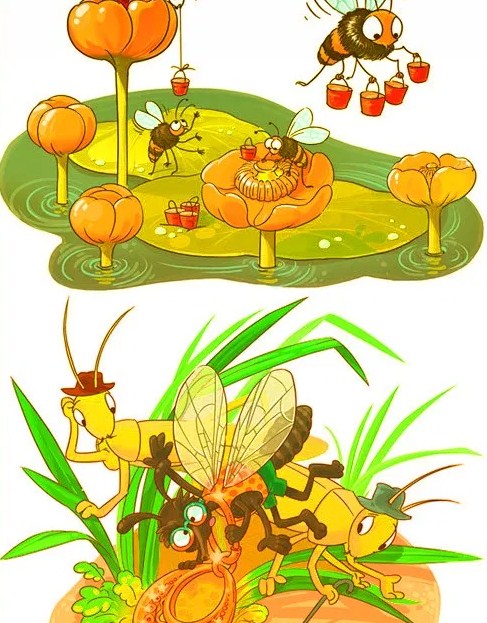 Перелетев с помойки на цветок,Лентяйка Муха Пчелку повстречалаТа хоботком своим цветочный сокПо малым долькам собирала..."Летим со мной! - так, обратясь к Пчеле,Сказала Муха, глазками вращая.Я угощу тебя! Там - в доме, на столеТакие сладости остались после чая!На скатерти - варенье, в блюдцах - мед.И все - за так! Все даром лезет в рот!""Нет! Это не по мне!" - ответила Пчела."Тогда валяй трудись!" - лентяйка прожужжалаИ полетела в дом, где уж не раз была,Но там на липкую бумагу вдруг попала...Не так ли папенькины дочки и сынки,Бездумно проводя беспечные деньки,Безделье выдают за некую отвагуИ в лености своей, от жизни далеки,Садятся, вроде мух, на липкую бумагу!